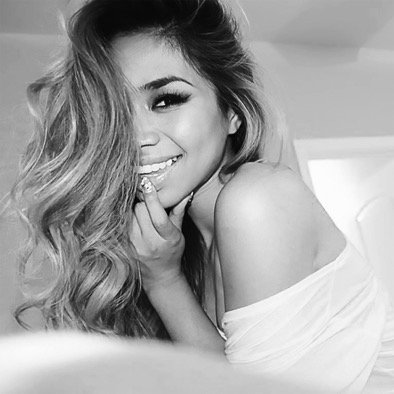 Born in San Diego, Jessica Sanchez was two years old when her parents noticed she had a gift for singing. By the time she was 10 Jessica was performing on shows like, Showtime at the Apollo, and America’s Got Talent. As a final contestant on season 11 of American Idol, Jessica Sanchez rose to stardom by belting out soaring ballads by the likes of Etta James, and Whitney Houston. In 2013 she released her debut album with Interscope Records titled “Me, You, and the Music” and went #8 on the Billboard Pop Charts. The first single “Tonight” featuring Neyo has over 14 million views on YouTube. After leaving Interscope, Jessica began touring domestically and internationally, garnering a #1 album and two #1 singles in the Philippines. In 2015 the California native released her first independent single “This Love”, which has more than 1 million views on YouTube and brought on a new management team, Mayhem Management Group, with Mark Lamica, who has worked with and managed award winning artists the late greats Michael Jackson, and Prince. In December 2015 she released her first ever Christmas EP, “Christmas with Jessica” that was featured on Billboard.This year Jessica performed in front of millions of TV viewers for the series finale of American Idol that garnered rave reviews from TIME, USA Today, ELLE Mag, and for the first time she had the opportunity of touring in New Zealand and Australia. From her newly released single, Call Me, to songwriting in the studio, Jessica has elevated her vocal artistry to a new level as she gears up for her second album.